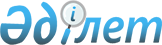 "2016-2018 жылдарға арналған қалалық бюджет туралы" Тараз қалалық мәслихатының 2015 жылғы 23 желтоқсандағы №48-3 шешіміне өзгерістер енгізу туралыЖамбыл облысы Тараз қалалық мәслихатының 2016 жылғы 28 қазандағы № 10-4 шешімі. Жамбыл облысы Әділет департаментінде 2016 жылғы 28 қазанда № 3196 болып тіркелді      РҚАО-ның ескертпесі.

      Құжаттың мәтінінде түпнұсқаның пунктуациясы мен орфографиясы сақталған.

      Қазақстан Республикасының 2008 жылғы 4 желтоқсандағы Бюджет кодексінің 109-бабына және "Қазақстан Республикасындағы жергілікті мемлекеттік басқару және өзін-өзі басқару туралы" Қазақстан Республикасының 2001 жылғы 23 қаңтардағы Заңының 6-бабына сәйкес Тараз қалалық мәслихаты ШЕШІМ ҚАБЫЛДАДЫ:

      1. "2016-2018 жылдарға арналған қалалық бюджет туралы" Тараз қалалық мәслихатының 2015 жылғы 23 желтоқсандағы № 48-3 шешіміне (Нормативтік құқықтық актілердің мемлекеттік тіркеу тізілімінде № 2879 болып тіркелген, 2016 жылдың 6 қаңтарында №1 "Жамбыл Тараз" газетінде жарияланған) келесі өзгерістер енгізілсін:

      1 тармақта:

      1) тармақшадағы "33 291 319" сандары "33 608 386" сандарымен ауыстырылсын;

      "7 027 732" сандары "7 098 205" сандарымен ауыстырылсын;

      "116 068" сандары "115 595" сандарымен ауыстырылсын;

      "344 789" сандары "420 332" сандарымен ауыстырылсын;

      "25 802 730" сандары "25 974 254" сандарымен ауыстырылсын;

      2) тармақшадағы "36 258 750" сандары "36 575 817" сандарымен ауыстырылсын.

      Аталған шешімнің 1 қосымшасы осы шешімнің қосымшасына сәйкес жаңа басылымда мазмұндалсын.

      2. Осы шешімнің орындалуына бақылау және интернет-ресурстарында жариялауды қалалық мәслихаттың бюджет және қаланың әлеуметтік-экономикалық дамуы жөніндегі тұрақты комиссиясына жүктелсін.

      3. Осы шешім әділет органдарында мемлекеттік тіркеуден өткен күннен бастап күшіне енеді және 2016 жылдың 1 қаңтарынан қолданысқа енгізіледі.

 Тараз қаласының 2016 жылға арналған бюджеті
					© 2012. Қазақстан Республикасы Әділет министрлігінің «Қазақстан Республикасының Заңнама және құқықтық ақпарат институты» ШЖҚ РМК
				
      Тараз қалалық мәслихаты 

Тараз қалалық

      сессиясының төрайымы

мәслихатының хатшысы

      Ж. Орынбаева

Б. Нарбаев
Тараз қалалық мәслихатының
2016 жылғы 28 қазандағы
№ 10-4 шешіміне қосымшаТараз қалалық мәслихатының
2015 жылғы 23 желтоқсандағы
№ 48-3 шешіміне 1-қосымшаСанаты

Санаты

Санаты

Санаты

Санаты

Сомасы, мың теңге

Сыныбы

Сыныбы

Сыныбы

Сыныбы

Сомасы, мың теңге

Iшкi сыныбы

Iшкi сыныбы

Атауы

1

1

1

1

2

3

1. КІРІСТЕР

33 608 386

1

САЛЫҚТЫҚ ТҮСІМДЕР

7 098 205

01

Табыс салығы

2 394 107

2

2

Жеке табыс салығы

2 394 107

03

Әлеуметтiк салық

1 819 796

1

1

Әлеуметтік салық

1 819 796

04

Меншiкке салынатын салықтар

1 993 988

1

1

Мүлiкке салынатын салықтар

1 186 000

3

3

Жер салығы

255 000

4

4

Көлiк құралдарына салынатын салық

552 735

5

5

Бірыңғай жер салығы

253

05

Тауарларға, жұмыстарға және қызметтерге салынатын iшкi салықтар

544 841

2

2

Акциздер

50 300

3

3

Табиғи және басқа да ресурстарды пайдаланғаны үшiн түсетiн түсiмдер

111 800

4

4

Кәсiпкерлiк және кәсiби қызметтi жүргiзгенi үшiн алынатын алымдар

373 241

5

5

Ойын бизнесіне салық

9 500

08

Заңдық маңызы бар әрекеттерді жасағаны және (немесе) оған уәкілеттігі бар мемлекеттік органдар немесе лауазымды адамдар құжаттар бергені үшін алынатын міндетті төлемдер

345 473

1

1

Мемлекеттік баж

345 473

2

САЛЫҚТЫҚ ЕМЕС ТҮСІМДЕР

115 595

01

Мемлекеттік меншіктен түсетін кірістер

48 927

1

1

Мемлекеттік кәсіпорындардың таза кірісі бөлігінің түсімдері

157

5

5

Мемлекет меншігіндегі мүлікті жалға беруден түсетін кірістер

48 279

9

9

Мемлекет меншігінен түсетін басқа да кірістер

491

02

Мемлекеттік бюджеттен қаржыландырылатын мемлекеттік мекемелердің тауарларды (жұмыстарды, қызметтерді) өткізуінен түсетін түсімдер

100

1

1

Мемлекеттік бюджеттен қаржыландырылатын мемлекеттік мекемелердің тауарларды (жұмыстарды, қызметтерді) өткізуінен түсетін түсімдер

100

04

Мемлекеттік бюджеттен қаржыландырылатын, сондай-ақ Қазақстан Республикасы Ұлттық Банкінің бюджетінен (шығыстар сметасынан) ұсталатын және қаржыландырылатын мемлекеттік мекемелер салатын айыппұлдар, өсімпұлдар, санкциялар, өндіріп алулар

8 300

1

1

Мұнай секторы ұйымдарынан түсетін түсімдерді қоспағанда, мемлекеттік бюджеттен қаржыландырылатын, сондай-ақ Қазақстан Республикасы Ұлттық Банкінің бюджетінен (шығыстар сметасынан) ұсталатын және қаржыландырылатын мемлекеттік мекемелер салатын айыппұлдар, өсімпұлдар, санкциялар, өндіріп алулар

8 300

06

Басқа да салықтық емес түсiмдер

58 268

1

1

Басқа да салықтық емес түсiмдер

58 268

3

НЕГІЗГІ КАПИТАЛДЫ САТУДАН ТҮСЕТІН ТҮСІМДЕР

420 332

01

Мемлекеттік мекемелерге бекітілген мемлекеттік мүлікті сату

100 589

1

1

Мемлекеттік мекемелерге бекітілген мемлекеттік мүлікті сату

100 589

03

Жердi және материалдық емес активтердi сату

319 743

1

1

Жерді сату

261 243

2

2

Материалдық емес активтерді сату

58 500

4

ТРАНСФЕРТТЕРДІҢ ТҮСІМДЕРІ

25 974 254

02

Мемлекеттiк басқарудың жоғары тұрған органдарынан түсетiн трансферттер

25 974 254

2

2

Облыстық бюджеттен түсетiн трансферттер

25 974 254

Функционалдық топ

Функционалдық топ

Функционалдық топ

Функционалдық топ

Сомасы, мың теңге

Бюджеттік бағдарламалардың әкiмшiсi

Бюджеттік бағдарламалардың әкiмшiсi

Бюджеттік бағдарламалардың әкiмшiсi

Сомасы, мың теңге

Бағдарлама

Бағдарлама

Сомасы, мың теңге

Атауы

Сомасы, мың теңге

1

1

1

2

3

2. ШЫҒЫНДАР

36 575 817

01

Жалпы сипаттағы мемлекеттiк қызметтер

486 681

112

Аудан (облыстық маңызы бар қала) мәслихатының аппараты

30 103

001

Аудан (облыстық маңызы бар қала) мәслихатының қызметін қамтамасыз ету жөніндегі қызметтер

28 259

003

Мемлекеттік органның күрделі шығыстары

1 844

122

Аудан (облыстық маңызы бар қала) әкімінің аппараты

240 333

001

Аудан (облыстық маңызы бар қала) әкімінің қызметін қамтамасыз ету жөніндегі қызметтер

218 100

003

Мемлекеттік органның күрделі шығыстары

22 233

452

Ауданның (облыстық маңызы бар қаланың) қаржы бөлімі

76 876

001

Ауданның (облыстық маңызы бар қаланың) бюджетін орындау және коммуналдық меншігін басқару саласындағы мемлекеттік саясатты іске асыру жөніндегі қызметтер

34 523

003

Салық салу мақсатында мүлікті бағалауды жүргізу

11 009

010

Жекешелендіру, коммуналдық меншікті басқару, жекешелендіруден кейінгі қызмет және осыған байланысты дауларды реттеу

1 030

018

Мемлекеттік органның күрделі шығыстары

314

028

Коммуналдық меншікке мүлікті сатып алу

30 000

453

Ауданның (облыстық маңызы бар қаланың) экономика және бюджеттік жоспарлау бөлімі

37 485

001

Экономикалық саясатты, мемлекеттік жоспарлау жүйесін қалыптастыру және дамыту саласындағы мемлекеттік саясатты іске асыру жөніндегі қызметтер

37 130

004

Мемлекеттік органның күрделі шығыстары

355

458

Ауданның (облыстық маңызы бар қаланың) тұрғын үй-коммуналдық шаруашылығы, жолаушылар көлігі және автомобиль жолдары бөлімі

77 321

001

Жергілікті деңгейде тұрғын үй-коммуналдық шаруашылығы, жолаушылар көлігі және автомобиль жолдары саласындағы мемлекеттік саясатты іске асыру жөніндегі қызметтер

77 321

494

Ауданның (облыстық маңызы бар қаланың) кәсіпкерлік және өнеркәсіп бөлімі

24 563

001

Жергілікті деңгейде кәсіпкерлікті және өнеркәсіпті дамыту саласындағы мемлекеттік саясатты іске асыру жөніндегі қызметтер

24 356

003

Мемлекеттік органның күрделі шығыстары

207

02

Қорғаныс

12 916

122

Аудан (облыстық маңызы бар қала) әкімінің аппараты

12 916

005

Жалпыға бірдей әскери міндетті атқару шеңберіндегі іс-шаралар

2 916

006

Аудан (облыстық маңызы бар қала) ауқымындағы төтенше жағдайлардың алдын алу және оларды жою

10 000

03

Қоғамдық тәртіп, қауіпсіздік, құқықтық, сот, қылмыстық-атқару қызметі

263 736

458

Ауданның (облыстық маңызы бар қаланың) тұрғын үй-коммуналдық шаруашылығы, жолаушылар көлігі және автомобиль жолдары бөлімі

263 736

021

Елдi мекендерде жол қозғалысы қауiпсiздiгін қамтамасыз ету

263 736

04

Бiлiм беру

20 402 235

464

Ауданның (облыстық маңызы бар қаланың) білім бөлімі

4 369 750

009

Мектепке дейінгі тәрбие мен оқыту ұйымдарының қызметін қамтамасыз ету

2 376 925

040

Мектепке дейінгі білім беру ұйымдарында мемлекеттік білім беру тапсырысын іске асыруға

1 992 825

467

Ауданның (облыстық маңызы бар қаланың) құрылыс бөлімі

379 795

037

Мектепке дейiнгi тәрбие және оқыту объектілерін салу және реконструкциялау

379 795

464

Ауданның (облыстық маңызы бар қаланың) білім бөлімі

12 256 577

003

Жалпы білім беру

11 773 498

006

Балаларға қосымша білім беру

453 897

050

Жаңадан іске қосылатын білім беру объектілерін күтіп-ұстау

29 182

465

Ауданның (облыстық маңызы бар қаланың) дене шынықтыру және спорт бөлімі

35 530

017

Балалар мен жасөспірімдерге спорт бойынша қосымша білім беру

35 530

467

Ауданның (облыстық маңызы бар қаланың) құрылыс бөлімі

2 023 919

024

Бастауыш, негізгі орта және жалпы орта білім беру объектілерін салу және реконструкциялау

2 023 919

464

Ауданның (облыстық маңызы бар қаланың) білім бөлімі

1 336 664

001

Жергілікті деңгейде білім беру саласындағы мемлекеттік саясатты іске асыру жөніндегі қызметтер

52 609

005

Ауданның (облыстық маңызы бар қаланың) мемлекеттік білім беру мекемелер үшін оқулықтар мен оқу-әдiстемелiк кешендерді сатып алу және жеткізу

305 462

012

Мемлекеттік органның күрделі шығыстары

3 122

015

Жетім баланы (жетім балаларды) және ата-аналарының қамқорынсыз қалған баланы (балаларды) күтіп-ұстауға қамқоршыларға (қорғаншыларға) ай сайынғы ақшалай қаражат төлемі

95 843

022

Жетім баланы (жетім балаларды) және ата-анасының қамқорлығынсыз қалған баланы (балаларды) асырап алғаны үшін Қазақстан азаматтарына біржолғы ақша қаражатын төлеуге арналған төлемдер

2 706

029

Балалар мен жасөспірімдердің психикалық денсаулығын зерттеу және халыққа психологиялық-медициналық-педагогикалық консультациялық көмек көрсету

45 872

067

Ведомстволық бағыныстағы мемлекеттік мекемелерінің және ұйымдарының күрделі шығыстары

831 050

06

Әлеуметтiк көмек және әлеуметтiк қамсыздандыру

1 550 990

451

Ауданның (облыстық маңызы бар қаланың) жұмыспен қамту және әлеуметтік бағдарламалар бөлімі

218 817

005

Мемлекеттік атаулы әлеуметтік көмек

15 980

016

18 жасқа дейінгі балаларға мемлекеттік жәрдемақылар

171 000

025

Өрлеу жобасы бойынша келісілген қаржылай көмекті енгізу

31 837

464

Ауданның (облыстық маңызы бар қаланың) білім бөлімі

59 092

030

Патронат тәрбиешілерге берілген баланы (балаларды) асырап бағу

59 092

451

Ауданның (облыстық маңызы бар қаланың) жұмыспен қамту және әлеуметтік бағдарламалар бөлімі

1 174 543

002

Жұмыспен қамту бағдарламасы

294 507

006

Тұрғын үйге көмек көрсету

177 400

007

Жергілікті өкілетті органдардың шешімі бойынша мұқтаж азаматтардың жекелеген топтарына әлеуметтік көмек

138 098

010

Үйден тәрбиеленіп оқытылатын мүгедек балаларды материалдық қамтамасыз ету

17 200

013

Белгіленген тұрғылықты жері жоқ тұлғаларды әлеуметтік бейімдеу

102 561

014

Мұқтаж азаматтарға үйде әлеуметтiк көмек көрсету

135 840

017

Мүгедектерді оңалту жеке бағдарламасына сәйкес, мұқтаж мүгедектерді міндетті гигиеналық құралдармен және ымдау тілі мамандарының қызмет көрсетуін, жеке көмекшілермен қамтамасыз ету

307 724

023

Жұмыспен қамту орталықтарының қызметін қамтамасыз ету

1 213

451

Ауданның (облыстық маңызы бар қаланың) жұмыспен қамту және әлеуметтік бағдарламалар бөлімі

86 236

001

Жергілікті деңгейде халық үшін әлеуметтік бағдарламаларды жұмыспен қамтуды қамтамасыз етуді іске асыру саласындағы мемлекеттік саясатты іске асыру жөніндегі қызметтер

82 739

011

Жәрдемақыларды және басқа да әлеуметтік төлемдерді есептеу, төлеу мен жеткізу бойынша қызметтерге ақы төлеу

1 160

021

Мемлекеттік органның күрделі шығыстары

2 337

458

Ауданның (облыстық маңызы бар қаланың) тұрғын үй-коммуналдық шаруашылығы, жолаушылар көлігі және автомобиль жолдары бөлімі

12 302

050

Қазақстан Республикасында мүгедектердің құқықтарын қамтамасыз ету және өмір сүру сапасын жақсарту жөніндегі 2012 - 2018 жылдарға арналған іс-шаралар жоспарын іске асыру

12 302

07

Тұрғын үй-коммуналдық шаруашылық

9 952 206

458

Ауданның (облыстық маңызы бар қаланың) тұрғын үй-коммуналдық шаруашылығы, жолаушылар көлігі және автомобиль жолдары бөлімі

220 125

002

Мемлекеттiк қажеттiлiктер үшiн жер учаскелерiн алып қою, соның iшiнде сатып алу жолымен алып қою және осыған байланысты жылжымайтын мүлiктi иелiктен айыру

200 000

003

Мемлекеттік тұрғын үй қорының сақталуын ұйымдастыру

7 000

049

Көп пәтерлі тұрғын үйлерде энергетикалық аудит жүргізу

13 125

463

Ауданның (облыстық маңызы бар қаланың) жер қатынастары бөлімі

72 837

016

Мемлекет мұқтажы үшін жер учаскелерін алу

72 837

464

Ауданның (облыстық маңызы бар қаланың) білім бөлімі

335 033

026

Жұмыспен қамту 2020 жол картасы бойынша қалаларды және ауылдық елді мекендерді дамыту шеңберінде объектілерді жөндеу

335 033

467

Ауданның (облыстық маңызы бар қаланың) құрылыс бөлімі

7 460 192

003

Коммуналдық тұрғын үй қорының тұрғын үйін жобалау және (немесе) салу, реконструкциялау

4 045 101

004

Инженерлік-коммуникациялық инфрақұрылымды жобалау, дамыту және (немесе) жайластыру

3 415 091

479

Ауданның (облыстық маңызы бар қаланың) тұрғын үй инспекциясы бөлімі

21 422

001

Жергілікті деңгейде тұрғын үй қоры саласындағы мемлекеттік саясатты іске асыру жөніндегі қызметтер

21 255

005

Мемлекеттік органның күрделі шығыстары

167

458

Ауданның (облыстық маңызы бар қаланың) тұрғын үй-коммуналдық шаруашылығы, жолаушылар көлігі және автомобиль жолдары бөлімі

337 804

012

Сумен жабдықтау және су бұру жүйесінің жұмыс істеуі

272 912

028

Коммуналдық шаруашылығын дамыту

64 892

467

Ауданның (облыстық маңызы бар қаланың) құрылыс бөлімі

121 297

006

Сумен жабдықтау және су бұру жүйесін дамыту

13 127

007

Қаланы және елді мекендерді абаттандыруды дамыту

108 170

458

Ауданның (облыстық маңызы бар қаланың) тұрғын үй-коммуналдық шаруашылығы, жолаушылар көлігі және автомобиль жолдары бөлімі

1 383 496

015

Елдi мекендердегі көшелердi жарықтандыру

550 164

016

Елдi мекендердiң санитариясын қамтамасыз ету

351 114

017

Жерлеу орындарын ұстау және туыстары жоқ адамдарды жерлеу

2 600

018

Елдi мекендердi абаттандыру және көгалдандыру

479 618

08

Мәдениет, спорт, туризм және ақпараттық кеңістiк

529 024

455

Ауданның (облыстық маңызы бар қаланың) мәдениет және тілдерді дамыту бөлімі

155 009

003

Мәдени-демалыс жұмысын қолдау

155 009

465

Ауданның (облыстық маңызы бар қаланың) дене шынықтыру және спорт бөлімі

24 421

001

Жергілікті деңгейде дене шынықтыру және спорт саласындағы мемлекеттік саясатты іске асыру жөніндегі қызметтер

14 385

004

Мемлекеттік органның күрделі шығыстары

848

005

Ұлттық және бұқаралық спорт түрлерін дамыту

1 977

006

Аудандық (облыстық маңызы бар қалалық) деңгейде спорттық жарыстар өткiзу

3 531

007

Әртүрлi спорт түрлерi бойынша аудан (облыстық маңызы бар қала) құрама командаларының мүшелерiн дайындау және олардың облыстық спорт жарыстарына қатысуы

3 680

455

Ауданның (облыстық маңызы бар қаланың) мәдениет және тілдерді дамыту бөлімі

116 182

006

Аудандық (қалалық) кiтапханалардың жұмыс iстеуi

116 182

456

Ауданның (облыстық маңызы бар қаланың) ішкі саясат бөлімі

35 885

002

Мемлекеттік ақпараттық саясат жүргізу жөніндегі қызметтер

35 885

455

Ауданның (облыстық маңызы бар қаланың) мәдениет және тілдерді дамыту бөлімі

41 392

001

Жергілікті деңгейде тілдерді және мәдениетті дамыту саласындағы мемлекеттік саясатты іске асыру жөніндегі қызметтер

20 995

032

Ведомстволық бағыныстағы мемлекеттік мекемелерінің және ұйымдарының күрделі шығыстары

20 397

456

Ауданның (облыстық маңызы бар қаланың) ішкі саясат бөлімі

156 135

001

Жергілікті деңгейде ақпарат, мемлекеттілікті нығайту және азаматтардың әлеуметтік сенімділігін қалыптастыру саласында мемлекеттік саясатты іске асыру жөніндегі қызметтер

103 683

003

Жастар саясаты саласында іс-шараларды іске асыру

51 047

006

Мемлекеттік органның күрделі шығыстары

1 366

032

Ведомстволық бағыныстағы мемлекеттік мекемелерінің және ұйымдарының күрделі шығыстары

39

10

Ауыл, су, орман, балық шаруашылығы, ерекше қорғалатын табиғи аумақтар, қоршаған ортаны және жануарлар дүниесін қорғау, жер қатынастары

193 295

462

Ауданның (облыстық маңызы бар қаланың) ауыл шаруашылығы бөлімі

26 083

001

Жергілікті деңгейде ауыл шаруашылығы саласындағы мемлекеттік саясатты іске асыру жөніндегі қызметтер

21 684

006

Мемлекеттік органның күрделі шығыстары

4 399

473

Ауданның (облыстық маңызы бар қаланың) ветеринария бөлімі

95 409

001

Жергілікті деңгейде ветеринария саласындағы мемлекеттік саясатты іске асыру жөніндегі қызметтер

75 789

003

Мемлекеттік органның күрделі шығыстары

635

005

Мал көмінділерінің (биотермиялық шұңқырлардың) жұмыс істеуін қамтамасыз ету

4 676

006

Ауру жануарларды санитарлық союды ұйымдастыру

327

007

Қаңғыбас иттер мен мысықтарды аулауды және жоюды ұйымдастыру

13 557

008

Алып қойылатын және жойылатын ауру жануарлардың, жануарлардан алынатын өнімдер мен шикізаттың құнын иелеріне өтеу

425

463

Ауданның (облыстық маңызы бар қаланың) жер қатынастары бөлімі

61 203

001

Аудан (облыстық маңызы бар қала) аумағында жер қатынастарын реттеу саласындағы мемлекеттік саясатты іске асыру жөніндегі қызметтер

50 595

006

Аудандардың, облыстық маңызы бар, аудандық маңызы бар қалалардың, кенттердiң, ауылдардың, ауылдық округтердiң шекарасын белгiлеу кезiнде жүргiзiлетiн жерге орналастыру

9 989

007

Мемлекеттік органның күрделі шығыстары

619

473

Ауданның (облыстық маңызы бар қаланың) ветеринария бөлімі

10 600

011

Эпизоотияға қарсы іс-шаралар жүргізу

10 600

11

Өнеркәсіп, сәулет, қала құрылысы және құрылыс қызметі

121 399

467

Ауданның (облыстық маңызы бар қаланың) құрылыс бөлімі

45 930

001

Жергілікті деңгейде құрылыс саласындағы мемлекеттік саясатты іске асыру жөніндегі қызметтер

45 720

017

Мемлекеттік органның күрделі шығыстары

210

468

Ауданның (облыстық маңызы бар қаланың) сәулет және қала құрылысы бөлімі

75 469

001

Жергілікті деңгейде сәулет және қала құрылысы саласындағы мемлекеттік саясатты іске асыру жөніндегі қызметтер

73 873

004

Мемлекеттік органның күрделі шығыстары

1 596

12

Көлiк және коммуникация

2 869 240

458

Ауданның (облыстық маңызы бар қаланың) тұрғын үй-коммуналдық шаруашылығы, жолаушылар көлігі және автомобиль жолдары бөлімі

2 869 240

022

Көлік инфрақұрылымын дамыту

904 009

023

Автомобиль жолдарының жұмыс істеуін қамтамасыз ету

183 400

045

Аудандық маңызы бар автомобиль жолдарын және елді-мекендердің көшелерін күрделі және орташа жөндеу

1 781 831

13

Басқалар

130 000

452

Ауданның (облыстық маңызы бар қаланың) қаржы бөлімі

130 000

012

Ауданның (облыстық маңызы бар қаланың) жергілікті атқарушы органының резерві

130 000

14

Борышқа қызмет көрсету

700

452

Ауданның (облыстық маңызы бар қаланың) қаржы бөлімі

700

013

Жергілікті атқарушы органдардың облыстық бюджеттен қарыздар бойынша сыйақылар мен өзге де төлемдерді төлеу бойынша борышына қызмет көрсету

700

15

Трансферттер

63 395

452

Ауданның (облыстық маңызы бар қаланың) қаржы бөлімі

63 395

006

Нысаналы пайдаланылмаған (толық пайдаланылмаған) трансферттерді қайтару

2 106

007

Бюджеттік алып коюлар

52 703

054

Қазақстан Республикасының Ұлттық қорынан берілетін нысаналы трансферт есебінен республикалық бюджеттен бөлінген пайдаланылмаған (түгел пайдаланылмаған) нысаналы трансферттердің сомасын қайтару

8 586

3. Таза бюджеттік кредиттеу

3 621 756

Бюджеттік кредиттер

3 621 756

07

Тұрғын үй-коммуналдық шаруашылық

3 621 756

458

Ауданның (облыстық маңызы бар қаланың) тұрғын үй-коммуналдық шаруашылығы, жолаушылар көлігі және автомобиль жолдары бөлімі

3 621 756

053

Жылу, сумен жабдықтау және су бұру жүйелерін реконструкция және құрылыс үшін кредит беру

3 621 756

Бюджеттік кредиттерді өтеу

0

4. Қаржы активтерімен операциялар бойынша сальдо

174 714

Қаржы активтерін сатып алу

174 714

13

Басқалар

174 714

458

Ауданның (облыстық маңызы бар қаланың) тұрғын үй-коммуналдық шаруашылығы, жолаушылар көлігі және автомобиль жолдары бөлімі

174 714

065

Заңды тұлғалардың жарғылық капиталын қалыптастыру немесе ұлғайту

174 714

Мемлекеттің қаржы активтерін сатудан түсетін түсімдер

0

5. Бюджет тапшылығы (профициті)

-6 763 901

6. Бюджет тапшылығын қаржыландыру (профицитін пайдалану)

6 763 901

Санаты

Санаты

Санаты

Санаты

Санаты

Сыныбы

Сыныбы

Сыныбы

Сыныбы

Iшкi сыныбы

Iшкi сыныбы

Iшкi сыныбы

Атауы

Сомасы, мың теңге

1

1

1

2

3

7

Қарыздар түсімі

7 279 307

1

Мемлекеттік ішкі қарыздар

7 279 307

2

Қарыз алу келісім-шарттары

7 279 307

8

Бюджет қаражаттарының пайдаланылатын қалдықтары

84 594

Функционалдық топ

Функционалдық топ

Функционалдық топ

Функционалдық топ

Функционалдық топ

Бюджеттік бағдарламалардың әкiмшiсi

Бюджеттік бағдарламалардың әкiмшiсi

Бюджеттік бағдарламалардың әкiмшiсi

Бюджеттік бағдарламалардың әкiмшiсi

Бағдарлама

Бағдарлама

Бағдарлама

Атауы

Сомасы, мың теңге

1

2

3

16

Қарыздарды өтеу

600 000

452

Ауданның (облыстық маңызы бар қаланың) қаржы бөлімі

600 000

008

Жергілікті атқарушы органның жоғары тұрған бюджет алдындағы борышын өтеу

600 000

